[This clean, professional brochure is designed for a single page, but you can easily add more content as needed to expand it. To view your brochure with all formatting and layout, on the View tab, choose Reading View.]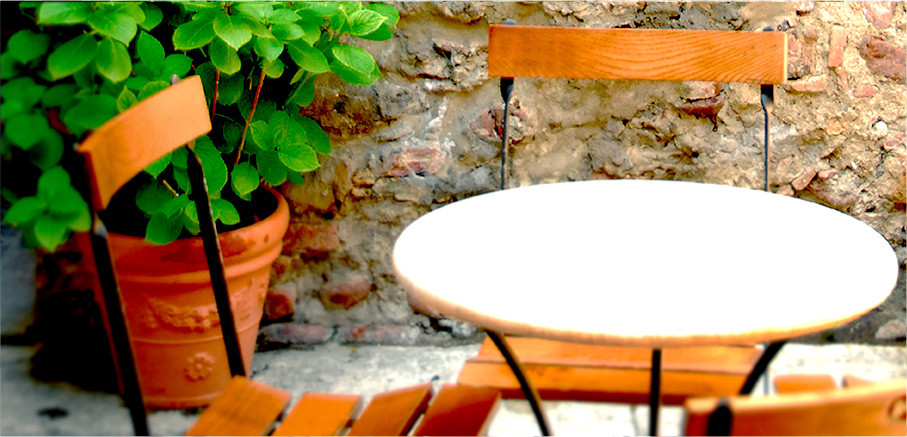 About us[This is a great place for your ‘elevator pitch’. If you only had a few seconds to pitch your products or services to someone, what would you say?]Contact usPhone: [Enter phone number]   |   Email: [Enter email address]   |   Web: [Enter website]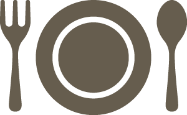 [Company Name][Brochure title or company tagline]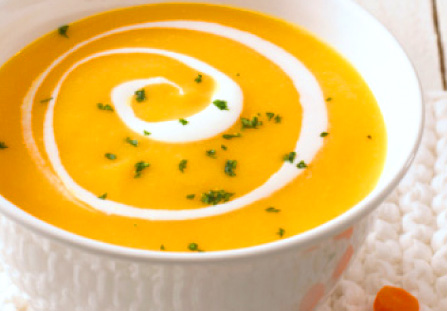 [Add a picture caption here]Price quote:[Not presenting a product that you want to quote? Consider using this space for a summary of services or a couple of your best customer testimonials.][Get started straight away][It’s easy to make this brochure your own…][To get any text formatting you see in this document with just a tap, on the Home tab, take a look at the Styles gallery.][To replace a photo, select or delete it. Then, on the Insert tab, choose Picture.]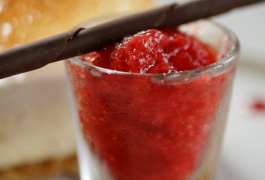 